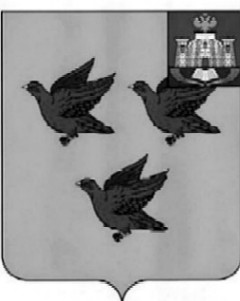 РОССИЙСКАЯ ФЕДЕРАЦИЯОРЛОВСКАЯ ОБЛАСТЬ  АДМИНИСТРАЦИЯ  ГОРОДА ЛИВНЫПОСТАНОВЛЕНИЕ14  июля 2020г.			      	                                                           №    38.                                                                                                   г.Ливны  О внесении изменений в постановлениеадминистрации города Ливны от 27 ноября 2019 года №102 «Об утверждении схемы размещениянестационарных торговых объектовна территории города Ливны на 2020 год»В соответствии с Федеральными  законами от 6 октября 2003 года №131-ФЗ «Об общих принципах организации местного самоуправления в Российской Федерации», от 28 декабря 2009 года №381-ФЗ «Об основах государственного регулирования торговой деятельности в Российской Федерации», постановлением администрации города Ливны от 13 ноября 2017 года №130 «О размещении нестационарных торговых объектов на территории города Ливны Орловской области», в целях упорядочения размещения нестационарных торговых объектов    администрация города   п о с т а н о в л я е т: 1. Внести   в приложение к постановлению  администрации города Ливны от  27 ноября 2019 года №102 «Об утверждении схемы размещения нестационарных торговых объектов на территории города Ливны на 2020  год» следующие изменения:1) в строке 43 вместо  числа «9,8»  записать число «14,0»;2) в строке 29 вместо слов «Оказание услуг общественного питания» записать слова «Продовольственные товары»;3) добавить строку 76 следующего содержания: 2. Опубликовать настоящее постановление в газете «Ливенский вестник» и разместить на официальном сайте администрации города Ливны в сети Интернет.  3. Контроль за исполнением настоящего постановления возложить на первого заместителя  главы  администрации города Полунину Л.И.Глава  города                                                                                           С.А.Трубицин 76Торговая тележкаУл.Октябрьская  (парк «Славянский сад»)-//-Продо-вольственные товарыПятница, суббота, воскресенье9-19ч. 5 кв.м.с 11.08.2020 по 31.09.2020г 